The  National  Daffodil  Society of New Zealand (Inc)Membership form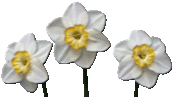 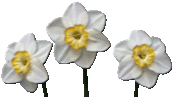 Please send COMPLETED FORM to:  	MR mIKE SMITH						NDS SECRETARY						90A POOLE STREET, MOTUEKA						NEW ZEALAND 7120Email: mikesmithmotueka@gmail.com with any queriesI / WE WISH TO BECOME A MEMBER / MEMBERS OF THE NATIONAL DAFFODIL SOCIETY OF NEW ZEALAND INC.NAME(S)ADDRESSCOUNTRY IF INTERNATIONAL MEMBER PHONE _____________________________________________________________________E-MAIL ADDRESS ____________________________________________________________PLEASE TICK THE APPROPRIATE BOX(ES)FULL MEMBER:  $30   	*ASSOCIATE MEMBER:  $10          *JUNIOR (UNDER 18)  $10    AFFILIATED SOCIETY:  $20    PAYMENT VIA INTERNET OR PHONE BANKING:  BANK A/C No. 02 0300 0050472 00.    Please include name of member and the word “sub” with your payment.*ASSOCIATE MEMBERS TO BE IN THE SAME HOUSEHOLD AS A FULL MEMBER.  AN ASSOCIATE MEMBER HAS FULL MEMBER’S RIGHTS BUT ONLY ONE COPY OF OUR PUBLICATIONS WILL BE SENT TO THE RELEVANT HOUSEHOLD.I AGREE        DISGREE       TO MY DETAILS BEING SHARED (WITH OTHER MEMBERS OF THE NDS ONLY)   THROUGH A PRINTED MEMBERSHIP LIST.APPLICANTS SIGNATURE: _____________________________	DATE:  ________________________